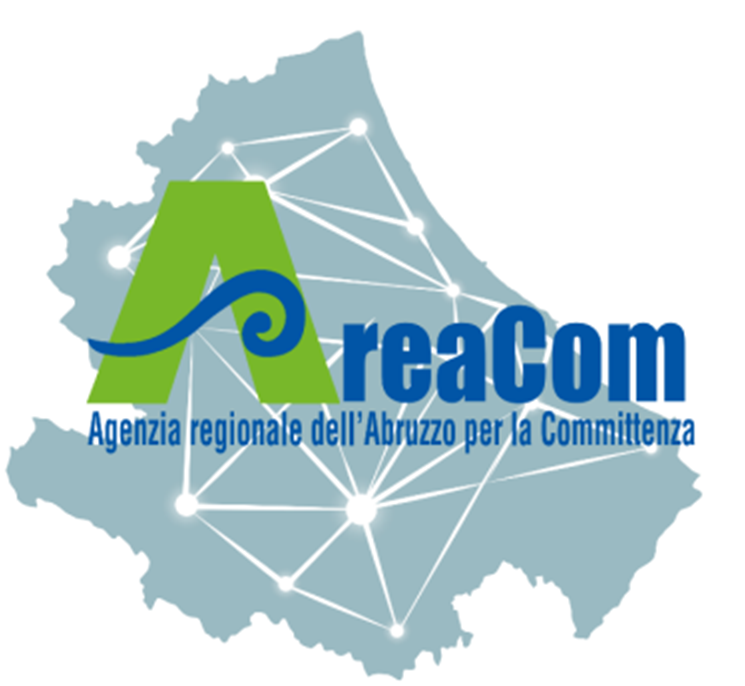 Agenzia Regionale dell’Abruzzo per la Committenza              SOGGETTO AGGREGATORE DELLA REGIONE ABRUZZOAvviso pubblico di manifestazione di interesse per la formazione dell’elenco di Soggetti in possesso dei requisiti per essere nominati Componenti di collegi consultivi tecnici ai sensi degli artt. 215 ss. del d. lgs. 36/2023ALLEGATO BElenco dettagliato dei titoli, delle attività e degli incarichi coerenti con il profilo professionale prescelto e comprovanti il possesso di uno dei requisiti professionali di cui agli articoli 6 e 7 del Regolamento ALLEGATO BElenco dettagliato dei titoli, delle attività e degli incarichi coerenti con il profilo professionale prescelto e comprovanti il possesso di uno dei requisiti professionali di cui agli articoli 6 e 7 del Regolamento (comprensivo di dichiarazioni sostitutive di certificazioni e di atto di notorietà rese ai sensi del D.P.R. 28 dicembre 2000, n. 445 e smi.)1) Requisiti professionali per iscriversi nella sezione dell’Elenco dei soggetti che possono essere nominati Presidenti di CCTPossesso di uno dei requisiti indicati nelle seguenti lettere:(per tutti i profili professionali) comprovata esperienza ultradecennale documentabile attraverso l’avvenuta assunzione di significativi incarichi di: responsabile unico del procedimento, di direttore dei lavori, di presidente di commissione di collaudo tecnico-amministrativo e di presidente di commissione per l’accordo bonario nell'ambito di appalti sopra soglia europea e proporzionati all’incarico da assumere; (indicazione di: tipologia di incarico e durata dell’incarico, comprensivi di dichiarazione sostitutiva di certificazione e di atto di notorietà resa ai sensi del D.P.R. 28 dicembre 2000, n. 445 e smi.)(per i profili di ingegneri e architetti) appartenenti o già appartenenti al ruolo dirigenziale di una delle amministrazioni pubbliche di cui all’art. l, comma 2 del decreto legislativo n. 165/2001 ovvero dirigenti di Stazioni Appaltanti con personalità giuridica di diritto privato soggette all’applicazione dei codice dei contratti pubblici; componenti del Consiglio superiore dei lavori pubblici; professori universitari di ruolo nelle materie attinenti alla legislazione delle opere pubbliche e nelle materie tecniche attinenti all’edilizia, alle infrastrutture e agli impianti. Per tutte le indicate qualifiche professionali è richiesta una anzianità nel ruolo, anche mediante cumulo dei periodi di attività svolti in qualifiche diverse, incluse quelle di cui alla precedente lettera a), non inferiore a dieci anni;(indicazione di: tipologia di incarico e durata dell’incarico, comprensivi di dichiarazione sostitutiva di certificazione e di atto di notorietà resa ai sensi del D.P.R. 28 dicembre 2000, n. 445 e smi.)(per i profili di giuristi) che ricoprono o hanno ricoperto la qualifica di: magistrato ordinario, amministrativo o contabile; avvocato dello Stato; Prefetto e dirigente della carriera prefettizia, non in sede da almeno due anni, dirigente di amministrazioni pubbliche di cui all’art. 1, comma 2, del decreto legislativo n. 165/2001; dirigente di Stazioni Appaltanti con personalità giuridica di diritto privato soggette all’applicazione del codice dei contratti pubblici; componente del Consiglio superiore dei lavori pubblici; professore universitario di ruolo nelle materie giuridiche attinenti alla legislazione delle opere pubbliche e al contenzioso amministrativo e civile; essere iscritto all'albo professionale degli avvocati da almeno dieci anni con significativa esperienza documentabile attraverso lo svolgimento di incarichi di cui all’articolo 5 o di difensore di parte pubblica o privata in giudizi per contenziosi di tipo amministrativo o civile nel settore dei lavori pubblici, di collaudatore tecnico-amministrativo, di componente di commissione per l’accordo bonario, di commissario di gara con l'offerta economicamente più vantaggiosa e di supporto al responsabile del procedimento nell'ambito di affidamenti di contratti di lavori pubblici sopra la soglia comunitaria. Per le indicate qualifiche professionali è richiesta una anzianità nel ruolo, anche mediante cumulo dei periodi di attività svolti in qualifiche diverse, incluse quelle di cui alla precedente lettera a), non inferiore a dieci anni;(indicazione di: tipologia di incarico e durata dell’incarico, comprensivi di dichiarazione sostitutiva di certificazione e di atto di notorietà resa ai sensi del D.P.R. 28 dicembre 2000, n. 445 e smi.)(per i profili di economisti) che ricoprono o hanno ricoperto la qualifica di: dirigente di amministrazioni pubbliche di cui all’art. 1, comma 2, del decreto legislativo n. 165/2001; dirigente di Stazioni Appaltanti con personalità giuridica di diritto privato soggette all'applicazione del codice dei contratti pubblici; componente del Consiglio superiore dei lavori pubblici; professore universitario di ruolo nelle materie economiche attinenti alla realizzazione delle opere pubbliche. Per tutte le indicate qualifiche professionali è richiesta una anzianità nel ruolo, anche mediante cumulo dei periodi di attività svolti in qualifiche diverse, incluse quelle di cui alla precedente lettera a), non inferiore a dieci anni.(indicazione di: tipologia di incarico e durata dell’incarico, comprensivi di dichiarazione sostitutiva di certificazione e di atto di notorietà resa ai sensi del D.P.R. 28 dicembre 2000, n. 445 e smi.)2) Requisiti professionali per iscriversi nella sezione dell’Elenco dei soggetti che possono essere nominati Componenti di CCT(per i profili di ingegneri e architetti) possesso di uno dei seguenti requisiti: aver ricoperto per almeno dieci anni il ruolo di funzionario tecnico di livello apicale delle amministrazioni pubbliche di cui all’art. 1, comma 2, del decreto legislativo n. 165/2001 o delle Stazioni Appaltanti con personalità giuridica di diritto privato soggette all'applicazione del codice dei contratti pubblici; iscrizione all’albo professionale da almeno dieci anni con significativa esperienza documentabile attraverso lo svolgimento di incarichi di cui all’articolo 5 del Regolamento ovvero di ausiliario del magistrato o consulente tecnico di parte in contenziosi nel settore dei lavori pubblici, di collaudatore tecnico-amministrativo, di componente di commissione per l’accordo bonario, di commissario di gara nelle quale la selezione delle offerte ammesse secondo il criterio dell’offerta economicamente più vantaggiosa, supporto al responsabile del procedimento o progettista nell'ambito di affidamenti di contratti di lavori pubblici di importo superiore alle soglie europee;dottorato di ricerca in materie attinenti all'edilizia, alle infrastrutture e agli impianti; (indicazione di: tipologia di incarico e durata dell’incarico, comprensivi di dichiarazione sostitutiva di certificazione e di atto di notorietà resa ai sensi del D.P.R. 28 dicembre 2000, n. 445 e smi.)(per i profili di giuristi) possesso di uno dei seguenti requisiti: aver ricoperto per almeno dieci anni il ruolo di funzionario di livello apicale nel campo giuridico delle amministrazioni pubbliche di cui all'art. 1, comma 2, del decreto legislativo n. 165/2001 o delle stazioni appaltanti con personalità giuridica di diritto privato soggette all’applicazione del codice dei contratti pubblici;essere iscritto all’albo professionale degli avvocati da almeno dieci anni con significativa esperienza documentabile attraverso lo svolgimento di incarichi di cui all’articolo 5 del Regolamento o di difensore di parte pubblica o privata in giudizi per contenziosi di tipo amministrativo o civile nel settore dei lavori pubblici, di collaudatore tecnico-amministrativo, di componente di commissione per l’accordo bonario, di commissario di gara con l'offerta economicamente più vantaggiosa e di supporto al responsabile del procedimento nell'ambito di affidamenti di contratti di lavori pubblici sopra la soglia comunitaria; aver conseguito il titolo di dottore di ricerca su tematiche attinenti alla legislazione in materia di opere pubbliche; (indicazione di: tipologia di incarico e durata dell’incarico, comprensivi di dichiarazione sostitutiva di certificazione e di atto di notorietà resa ai sensi del D.P.R. 28 dicembre 2000, n. 445 e smi.)(per i profili di economisti) possesso di uno dei seguenti requisiti: aver ricoperto per almeno dieci il ruolo di funzionario contabile di livello apicale di amministrazioni pubbliche di cui all'art. 1, comma 2, del decreto legislativo n. 165/2001 o delle Stazioni Appaltanti con personalità giuridica di diritto privato soggette all’applicazione del codice dei contratti pubblici; essere iscritto all'albo dei dottori commercialisti ed esperti contabili ovvero nel registro dei revisori legali da almeno dieci con significativa esperienza documentabile attraverso lo svolgimento di incarichi di cui all’articolo 5 del Regolamento o di programmazione economica e finanziaria, di collaudatore tecnico-amministrativo, di componente di commissione per l'accordo bonario, di commissario di gara con l'offerta economicamente più vantaggiosa e di supporto al responsabile del procedimento nell'ambito di affidamenti di contratti pubblici sopra le soglia comunitaria; aver conseguito il titolo di dottore di ricerca su tematiche attinenti alla legislazione in materia di opere pubbliche. (indicazione di: tipologia di incarico e durata dell’incarico, comprensivi di dichiarazione sostitutiva di certificazione e di atto di notorietà resa ai sensi del D.P.R. 28 dicembre 2000, n. 445 e smi.)Luogo e data, 									FIRMA DIGITALE